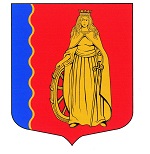 МУНИЦИПАЛЬНОЕ ОБРАЗОВАНИЕ«МУРИНСКОЕ ГОРОДСКОЕ ПОСЕЛЕНИЕ»ВСЕВОЛОЖСКОГО МУНИЦИПАЛЬНОГО РАЙОНАЛЕНИНГРАДСКОЙ ОБЛАСТИАДМИНИСТРАЦИЯПОСТАНОВЛЕНИЕ                  2023                                                                                                  № ____                                        г. МуриноО выявлении правообладателя ранееучтенного объекта недвижимости – части жилого дома с кадастровым номером 47:07:0712001:1282В соответствии со статьей 69.1 Федерального закона от 13.07.2015 года № 218-ФЗ «О государственной регистрации недвижимости», администрация муниципального образования «Муринское городское поселение» Всеволожского муниципального района Ленинградской областиПОСТАНОВЛЯЕТ:В отношении индивидуального жилого дома общей площадью 43,7 кв. м. с кадастровым номером 47:07:0712001:1282, расположенного по адресу: Российская Федерация, Ленинградская область, Всеволожский муниципальный район, Муринское городское поселение, город Мурино, улица Садовая, дом 46, в качестве правообладателей, владеющих данным объектом недвижимости на праве общей долевой собственности по 1/2 доли в праве на каждого, выявлены:- …………………….., ……………… года рождения, место рождения: ……………………., паспорт серия ……. № …….., выдан ………………………………., СНИЛС ………………..;- …………………….., ……………… года рождения, место рождения: ……………………., паспорт серия ……. № …….., выдан ………………………………., СНИЛС ……………….., зарегистрированная по месту жительства по адресу: ………………………………...2. Право собственности ……………………… на 1/2 долю указанного в пункте 1 настоящего постановления объект недвижимости подтверждается свидетельством о праве на наследство по завещанию ……………, выданным ………………….. Право собственности ……………………………. на 1/2 долю указанного в пункте 1 настоящего постановления объект недвижимости подтверждается свидетельством о праве на наследство по завещанию …………….., выданным …………………………...Отделу экономики, управления муниципальным имуществом, предпринимательства и потребительского рынка администрации муниципального образования «Муринское городское поселение» Всеволожского муниципального района Ленинградской области осуществить действия по внесению необходимых изменений в сведения Единого государственного реестра недвижимости. Контроль за исполнением настоящего распоряжения возложить на заместителя главы администрации – начальника отдела экономики, управления муниципальным имуществом, предпринимательства и потребительского рынка Опополя А.В.Глава администрации                                                                              А.Ю. Белов